Peterborough Diocesan Guild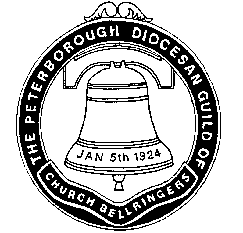 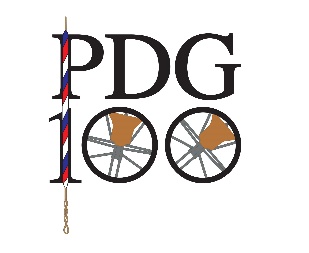 Centenary Open Day£2 per tower or £20 for a day ticket (available in advance or at the first six towers*)“Tea & Cake” will be available at the towers highlighted, along with commemorative merchandise to purchase.TimeTowerDedicationBellsWeight & keyNotesNavigation9:00to10:00Aynho*St Michael816-1-20 in FTSP514330OX17 3BGwrong.pickup.clasping9:30to10:30Greatworth*St Peter66-3-11 in BSP552423OX17 2DUflock.robes.unfocused9:50to10:50Helmdon*St Mary Magdalene610-1-4 in GTSP589431NN13 5QNlows.obviously.cork10:10to11:10Wappenham*St Mary68-3-2 in F♯SP624456NN12 8SQlessening.incurs.post10:35to11:35Cold Higham*St Luke68-0-21 in A♭GFSP662535NN12 8LRplugs.flinches.dealings10:50to11:50Pattishall*Holy Cross811-2-24 in GGFTSP671542NN12 8NBprice.seashell.mocking11:10to12:10Church StoweSt Michael513-3-12 in GGFSP638576NN7 4SGcrinkled.eyeful.duty11:30to12:30Weedon BecSt Peter & St Paul814-3-2 in FGFTSP633592NN7 4EDbuckling.announced.perfumes11:50to12:50FloreAll Saints612-2-27 in F♯TSP641598NN7 4LZintruding.steams.called12:10to1:10HarpoleAll Saints612-1-12 in F♯TSP690609NN7 4BYnovel.pits.scare12:30to1:30Church BramptonSt Botolph59-1-2 in GTSP717657NN6 8ATaward.decks.robot12:50to1:50East HaddonSt Mary the Virgin615-0-22 in ETSP667681NN6 8BUdecades.slightly.trapdoor1:10to2:10RavensthorpeSt Denys57-2-0 in AGFSP669703NN6 8ELbulky.universally.tell1:30to2:30SprattonSt Andrew611-2-24 in FGFTSP717700NN6 8HHpasswords.inflamed.silly1:50to2:50PitsfordAll Saints610-3-11 in AGFSP754681NN6 9AJgrapes.gross.move2:15to3:15OverstoneSt Nicholas35-3-3 in BTSP805660NN6 0AEcope.brands.rocky2:30to3:30SywellSt Peter & St Paul36-0-13 in BSP821672NN6 0BQbroached.handyman.chapels2:40to3:40Mears AshbyAll Saints611-3-2 in GGFSP838666NN6 0EFmanage.stopwatch.gadget3:05to4:05Great CransleySt Andrew69-2-9 in G♯GFSP828765NN14 1PXclustered.lighten.setting3:30to4:30RushtonAll Saints68-3-26 in AGFSP840828NN14 1QJraves.smuggled.drones3:50to4:50Great OakleySt Michael55-2-18 in BGFTSP871858NN18 8HNexpressed.subjects.assumed4:10to5:10CaldecottSt John the Evangelist68-0-15 in GGFSP868936LE16 8RXpaddle.refusals.refuse4:30to5:30PrestonSt Peter & St Paul610-0-23 in G♯GFSK869023LE15 9NJshells.activity.rejoins4:50to5:50North LuffenhamSt John the Baptist611-1-14 in GGFSK934032LE15 8JRradar.hound.scratches5:20to6:20YarwellSt Mary Magdalene55-0-4 in CGFTL070977PE8 6PRdozens.expecting.trooper5:30to6:30NassingtonSt Mary the Virgin & All Saints69-2-4 in GGFTTL063961PE8 6QGparked.painters.next5:50to6:50CotterstockSt Andrew68-1-21 in AGFTL048905PE8 5HHinfants.windmill.barn6:10to7:10Stoke DoyleSt Rumbald510-3-10 in F♯GFTL026862PE8 5TH nightlife.silver.enabling6:30to7:30WadenhoeSt Michael & All Angels67-1-6 in GGFTL008832PE8 5SToath.forgotten.erupt6:50to7:50ThrapstonSt James814-0-7 in F♯T?SP996786NN14 4LEevenly.offline.shred